WE WANT TO PARTNER WITH YOUR BUSINESS!!   Single Sponsor-$200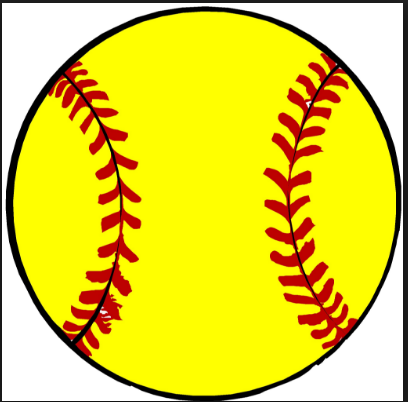 Your business will be announced during chosen innings at home gamesCorporate logo and link on team website   Double Sponsor-$3001 Year outfield or wall signYour business will be announced during chosen innings at home gamesCorporate logo and link on team website   Triple Sponsor-$500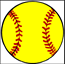 2 Years outfield or wall signYour business will be announced during chosen innings at home gamesCorporate logo and link on team website   Homerun Sponsor-$8003 Years outfield or wall signYour business will be announced during chosen innings at home gamesCorporate logo and link on team website   Grand Slam Sponsor-$15001 Year scoreboard sign (5’x3” sign)Your business will be announced during chosen innings at home gamesCorporate logo and link on team website*Grand Slam Sponsor has limited space. Please consult with Coach Cason to proceed.Thank you for supporting the MVHS Softball Program!!Tax Exempt Number: 27-0191298Check out our website at: http://mvhsladybears.wixsite.com/mtnviewsoftballBusiness Name:  _______________________   Company Contact ______________________Street Address: ________________________City, State, Zip: ________________________ Phone:_________________________               Fax: _________________________________Email:  ________________________Business URL (website address): ___________________________________________________Player/Parent Name:  ____________________________________________________________Please indicate which level of sponsorship:“Single” sponsor ___		Homerun sponsor ___“Double” sponsor __		Grand Slam sponsor ___“Triple” sponsor ___Please make checks payable to Mountain View Diamond Club, Inc. (Sponsor Contributions can be given to any member of the Diamond Club.Mountain View Diamond Club, Inc.Tax Exempt Number: 27-0191298Thank you for supporting the MVHS Softball Program!!Check out our website at: http://mvhsladybears.wixsite.com/mtnviewsoftball